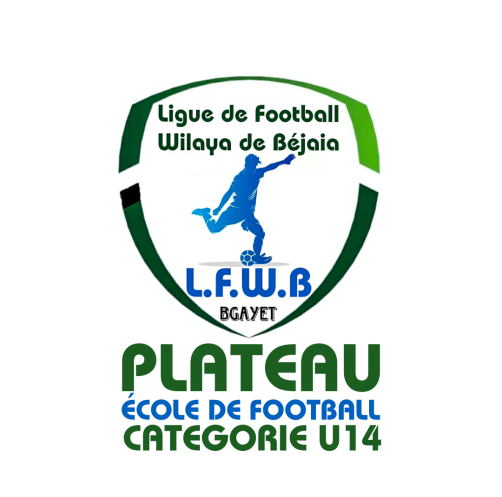 LIGUE DE FOOT BALL DE LA WILAYA DE BEJAIAPLATEAU – ECOLE DE FOOTBALLCATEGORIE U14Programme Plateau N° 08GROUPE « 01»                        La direction technique de wilaya a communiqué le programme du 8ème plateau.LIEU : STADE TICHY organisateur club JS TICHY.Date : Samedi 17 Mars 2023Les équipes de Groupe (01)  : JSM Bejaia– AS El karama – Béjaia FC – Espérance Béjaia – EM Bejaia – ES Ait Melloul – CR Mellala – JS Tichy _ Bougie City _ ES Bejaia _AJT Oued Ghir _NR Bejaia.HORAIRE : 09H30 – 13H30ORGANISATION :Chaque équipe joue un match de 02 fois 25 minutes.Règlement du football à 11.LIGUE DE FOOT BALL DE LA WILAYA DE BEJAIAPLATEAU – ECOLE DE FOOTBALLCATEGORIE U14Programme Plateau N° 07GROUPE « 02 »                       La direction technique de wilaya a communiqué le programme du 7ème plateau.LIEU : STADE AOKAS organisateur club ………………………..Date : Vendredi 17 Mars 2023Les équipes de Groupe (02) :  JSC Aokas – Bougie City – ASC Bejaia  – NR Bejaia – JS Tamridjet – WA Tala Hamza _ AS El Karama _ AS Souk El Tenine _ OM Derguina.HORAIRE : 10H00 – 14H00ORGANISATION :Chaque équipe joue un match de 02 fois 25 minutes.Règlement du football à 11.LIGUE DE FOOT BALL DE LA WILAYA DE BEJAIAPLATEAU – ECOLE DE FOOTBALLCATEGORIE U14Programme Plateau N° 07GROUPE « 03 »                       La direction technique de wilaya a communiqué le programme du 7ème plateau.LIEU : STADE AOKAS, organisateur club JSC AOKAS.Date : Samedi 18 Mars 2023Les équipes de Groupe (03) : ES Melbou – US Tamridjet – NB Taskriout – OM Darguina – AS Souk El Tenine– JSC Aokas _ ASA Bejaia. HORAIRE : 10H00 – 13H00ORGANISATION :Chaque équipe joue un match de 02 fois 25 minutes.Règlement du football à 11.LIGUE DE FOOT BALL DE LA WILAYA DE BEJAIAPLATEAU – ECOLE DE FOOTBALLCATEGORIE U14Programme Plateau N° 07GROUPE « 04 »                       La direction technique de wilaya a communiqué le programme du 7ème plateau.LIEU : STADE BENI MELIKECHE , organisateur club AC ATH MELIKECHE.Date : Samedi 18 Mars 2023Les équipes de Groupe (04) : AC Ait Melikeche –SRB Tazmalt – JS Ichelladen- AS Numidia – ASEC Awezellague – ES Amalou – FE Tazmalt – IRB Bouhamza _ RC Seddouk _ US Mahfouda.HORAIRE : 10H00 – 15H00ORGANISATION :Chaque équipe joue un match de 02 fois 25 minutes.Règlement du football à 11.MATCHHORAIREJSTi / EMB                 09 H 30 - 10 H30AJTO / NRB10 H 30 - 11 H 30BC / ESB11 H 30 - 12 H 30WAT / ESAM12 H 30 - 13 H 30MATCHHORAIREBC / ASCB10H00 - 11H00WAT / ASK11H00 - 12H00NRB / JSTa12H00 - 13H00                   ASSET / OMD13H00 - 14H00MATCHHORAIRENBT / ESM10H00 -11H00ASSET / UST11H00 -12H00JSCA / ASAB12H00 -13H00MATCHHORAIREACAM / IRBBH10H00-11H00SRBT / ASN11H00 -12H00ESAM  /  FET12H00 -13H00ASECA / JSICH13H00 -14H00RCS / USM14H00 -15H00